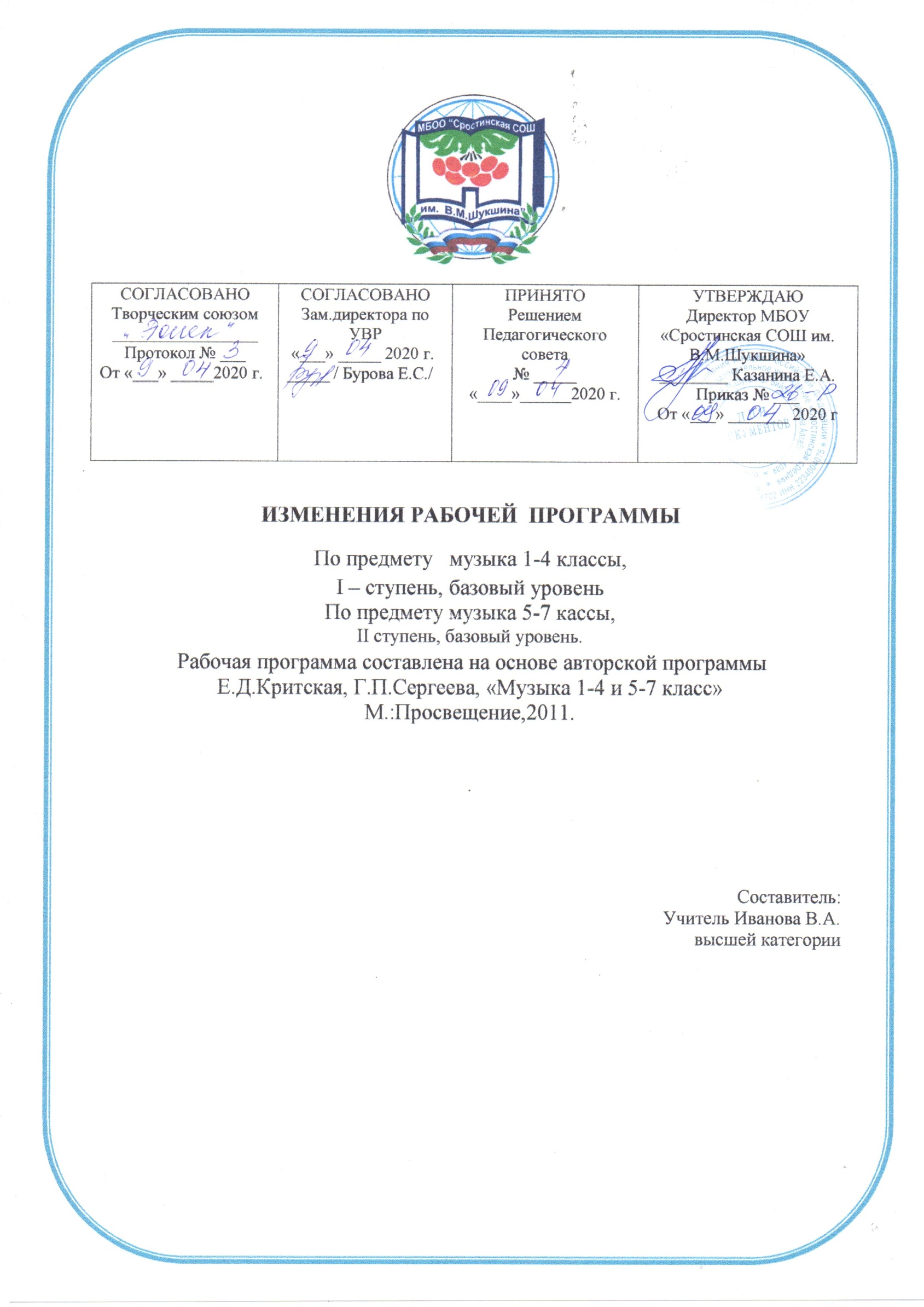 ПОЯСНИТЕЛЬНАЯ ЗАПИСКАВ целях реализации:указа Президента Российской Федерации от 02.04.2020 № 239 «О мерах по обеспечению санитарно-эпидемиологического благополучия населения на территории Российской Федерации в связи с распространением новой коронавирусной инфекции (COVID-19)», на основании приказа Министерства образования и науки Алтайского края от 03.04.2020г. №523;Приказа Министерства и науки Алтайского края № 439 от 23.03.2020 «Об организации образовательного процесса в образовательных организациях Алтайского края в условиях режима повышенной готовности»;Приказы Минобрнауки Алтайского края (от 15.03.2020 №390, от 19.03.2020 № 429, от 23.03.2020 №439, от 26.03.2020 № 466, от 03.04.2020 №523) Приказа МКУ «Комитет администрации Бийского района по образованию и дела молодежи» № 115-П от 23.03.2020 «О переходе общеобразовательных организаций на дистанционный режим обучения»; Приказа МКУ «Комитет администрации Бийского района по образованию и дела  молодежи» № 132-П от 03.04.2020 «О мерах по реализации указа Президента Российской Федерации от 02.04.2020 № 239;Приказа «О переходе на дистанционное обучение в МБОУ «Сростинская СОШ им. В. М. Шукшина» Бийского района; Положения о применении электронного обучения, дистанционных образовательных технологий при реализации образовательных программ в МБОУ «Сростинская СОШ им. В. М. Шукшина» Бийского района;Порядка работы, режима и формах обучения в МБОУ «Сростинская СОШ им. В. М. Шукшина» в период санитарно-эпидемиологического неблагополучия, связанных с распространением новой короновирусной инфекции.В связи с новыми условиями обучения взаимодействия между обучающимися и педагогическими работниками опосредовано (на расстоянии) образовательная программа будет реализовываться с применением электронного обучения и дистанционными технологиями.Начало 4 четверти перенесено на 13 апреля 2020 года. Реализация программы по предмету  музыка должно быть осуществлено с 13 апреля 2020 года. Учебная четверть состоит из 7 рабочих недель. В связи с этим для реализации программы в полном объеме, были объединены темы: Тематическое планирование по музыке 1 - 4 класс:Тематическое     планирование по музыке 5 – 7 классыФакт проведения компенсационных мероприятий учитель фиксирует в соответствующей графе листа коррекции рабочей программы.Лист фиксации изменений и дополнений в основной общеобразовательной программе.№п/пНаименование разделов и тем  1 классКол-вочасов1Музыкальные инструменты. Чудесная лютня (по алжирской сказке)Звучащие картины1 2Музыка  в  циркеДом, который звучит13Опера  -  сказка“Ничего  на  свете  лучше  нету”  1 4Афиша. Программа.Твой музыкальный словарик 1№п/пНаименование разделов и тем3 класс Кол-вочасов1Севера песня родная «Героическая». Призыв к мужеству.1 2Вторая часть симфонии. Финал симфонии. Мир  Бетховена 1 3Чудо – музыка. острый ритм – джаза звуки.14Люблю я грусть твоих просторов.Мир С. Прокофьева. 15Певцы родной природы.Прославим радость на земле. Радость к солнцу нас зовёт.1№п/пНаименование разделов и тем4 класс (35 ч)Кол-вочасов1Театр музыкальной комедии.12Прелюдия. «Исповедь души».1 3Революционный этюд. Мастерство исполнителяВ  интонации спрятан человек. 14Музыкальные инструментыМузыкальный сказочник.1 5«Рассвет на Москве-реке».1№п/пНаименование разделов и тем   5 класс Кол-вочасов№п/пНаименование разделов и тем   5 класс Кол-вочасов1Волшебная   палочка   дирижера. Дирижёры мира. Образы  борьбы  и  победы  в  искусстве.  О, душа моя, ныне — Бетховен с тобой! Земли решается судьба. Оркестр Бетховена играет12Застывшая  музыка.  Содружество муз в храмеПолифония  в  музыке  и  живописи.  В музыке Баха слышатся мелодии космоса13Музыка   на  мольберте.  Композитор-художник. Я полечу в далёкие миры, край вечной красоты… Звучащие картины. Вселенная представляется мне большой симфонией… Импрессионизм   в  музыке  и  живописи. Музыка ближе всего к природе… Звуки и запахи реют в вечернем воздухе14О  подвигах,  о  доблести  и  славе… О тех кто уже не придёт никогда, - помните! Звучащие картины1 5В  каждой  мимолетности   вижу  я  миры… Прокофьев! Музыка и молодость в расцвете… Музыкальная живопись Мусоргского Мир   композитора. С  веком  наравне.1№п/пНаименование разделов и тем                                               6 класс Кол-вочасов1Программная увертюра. Увертюра «Эгмонт». «Скорбь и радость»12Увертюра-фантазия «Ромео и Джульетта».13Мир музыкального театра. Балет «Ромео и Джульетта». Мюзикл «Вестсайдская история». Опера «Орфей и Эвридика». Рок – опера Орфей и Эвридика.14Образы киномузыки. «Ромео и Джульетта». в кино XX века. Музыка в отечественном кино. 15Исследовательский проект1№п/пНаименование разделов и тем7 класс Кол-вочасов№п/пНаименование разделов и тем7 класс Кол-вочасов1Симфония №5 Л.Бетховена. Симфония №8 «Неоконченная» Ф.Шеберта. Симфония №1 В. Калинникова.12Картинная галерея. Симфония №5 П.Чайковского. Симфония №7 «Ленинградская» Д.Шостаковича.13Симфоническая картина. «Празднества» К. Дебюсси.14Инструментальный концерт. Концерт для скрипки с оркестром А. Хататуряна.«Рапсодия в стиле блюз» Дж. Гершвина15Музыка народов мираПопулярные хиты из мюзиклов и рок – опер.1Дата внесения измененийСодержаниеРеквизиты документа (дата, номер приказа)Подпись лица, внесшего запись